 General Ledger ChartFields & Definitions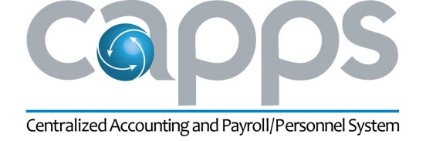 This chart lists the ChartFields that are available for use when entering Requisitions, Purchase Orders, Vouchers and accounting journal entries into CAPPS. The Yellow fields are actively being used by all Courts of Appeals and judicial agencies. Purple Fields are only being used by one or two agencies. White fields are NOT currently being used.CAPPS ChartFieldUSAS ValueDefinitionAccountComptroller GL account or Object Balance sheet account or operating account (object) for eachFinancial transaction.FundD23 Agency FundAgencies use the USAS D23 Agency Fund level (Agency Defined) which rolls up to the D22 Appropriated Fund (CPA Controlled) and the D24 GAAP Fund (CPA Controlled) for financial reporting.Class FieldPCAThe Class ChartField represents the PCA (Program Cost Account).  The PCA infers the Appropriation for accounting transactions in USAS. Budget ReferenceAppropriation YearEquivalent to the Appropriation Year for budgetary control.DepartmentOrganization Code via USAS Index (USAS optional)Agy 201 – Supreme Court and Agy 243 have multiple departments, but Department is not being used on transactions.Program CodeNo USAS relationshipNot being used.ProductNo USAS relationshipNot being used.PC Business UnitNo USAS relationshipNot being used.Project Project Number (USAS optional)Only being used by Agy 201 – Supreme Court to track what is spent on CIP (Court Improvement Program)ActivityProject Phase  (USAS optional)Not being used.Source TypeNo USAS relationshipNot being used.CategoryNo USAS relationshipNot being used.SubcategoryNo USAS relationshipNot being used.ChartField 1No USAS relationshipUsed by Agy 242 – State Commission on Judicial Conduct to identify how much is spent on Formal AppealsUsed by Agy 243 – State Law Library to identify how much is spent on Capitalized booksChartField 2No USAS relationshipNot being used.ChartField 3No USAS relationshipNot being used.Operating UnitNo USAS relationshipNot being used.